ПРАВИТЕЛЬСТВО РЕСПУБЛИКИ КОМИРАСПОРЯЖЕНИЕот 6 июля 2022 г. N 278-рВ целях реализации распоряжения Правительства Российской Федерации от 9 февраля 2022 г. N 204-р:1. Утвердить:1) состав Организационного комитета по проведению в 2022 - 2032 годах в Республике Коми Международного десятилетия языков коренных народов согласно приложению N 1;2) План основных мероприятий по проведению в 2022 - 2032 годах в Республике Коми Международного десятилетия языков коренных народов (далее - План) согласно приложению N 2.2. Ответственным исполнителям мероприятий Плана:1) обеспечить выполнение мероприятий Плана в соответствии с установленными сроками;2) представлять в Министерство национальной политики Республики Коми один раз в полугодие до 15 числа месяца, следующего за отчетным периодом, информацию о ходе реализации мероприятий Плана.3. Министерству национальной политики Республики Коми:1) осуществлять координацию деятельности ответственных исполнителей мероприятий Плана;2) один раз в полугодие до 25 числа месяца, следующего за отчетным периодом, представлять заместителю Председателя Правительства Республики Коми, указанному в пункте 5 настоящего распоряжения, информацию о ходе реализации мероприятий Плана.4. Рекомендовать органам местного самоуправления в Республике Коми разработать муниципальные планы мероприятий по проведению в 2022 - 2032 годах Международного десятилетия языков коренных народов.5. Контроль за исполнением настоящего распоряжения возложить на заместителя Председателя Правительства Республики Коми, осуществляющего в соответствии с распределением обязанностей координацию работы органов исполнительной власти Республики Коми по вопросам реализации государственной политики в сфере национальных, межнациональных и государственно-конфессиональных отношений.Первый заместитель ПредседателяПравительства Республики КомиЭ.АХМЕЕВАУтвержденраспоряжениемПравительства Республики Комиот 6 июля 2022 г. N 278-р(приложение N 1)СОСТАВОРГАНИЗАЦИОННОГО КОМИТЕТА ПО ПРОВЕДЕНИЮ В 2022 - 2032 ГОДАХВ РЕСПУБЛИКЕ КОМИ МЕЖДУНАРОДНОГО ДЕСЯТИЛЕТИЯ ЯЗЫКОВКОРЕННЫХ НАРОДОВУтвержденраспоряжениемПравительства Республики Комиот 6 июля 2022 г. N 278-р(приложение N 2)ПЛАНОСНОВНЫХ МЕРОПРИЯТИЙ ПО ПРОВЕДЕНИЮ В 2022 - 2032 ГОДАХВ РЕСПУБЛИКЕ КОМИ МЕЖДУНАРОДНОГО ДЕСЯТИЛЕТИЯЯЗЫКОВ КОРЕННЫХ НАРОДОВ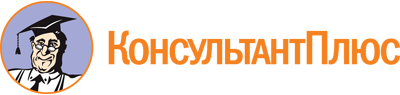 Распоряжение Правительства РК от 06.07.2022 N 278-р
<Об утверждении состава Организационного комитета и Плана основных мероприятий по проведению в 2022 - 2032 годах в Республике Коми Международного десятилетия языков коренных народов>Документ предоставлен КонсультантПлюс

www.consultant.ru

Дата сохранения: 10.12.2022
 Габушева Г.И.-заместитель Председателя Правительства Республики Коми (председатель организационного комитета)Носков Р.В.-министр национальной политики Республики Коми (заместитель председателя организационного комитета)Чуяшкова М.В.-начальник отдела государственных языков Министерства национальной политики Республики Коми (секретарь организационного комитета)Армашенко С.В.-учитель начальных классов государственного образовательного учреждения Республики Коми "Санаторная школа-интернат N 1" г. Воркуты (по согласованию)Балмастова М.А.-исполняющий обязанности министра культуры, туризма и архивного дела Республики КомиБарахова Т.Т.-директор филиала федерального государственного бюджетного учреждения культуры "Государственный российский дом народного творчества имени В.Д.Поленова" - "Финно-угорский культурный центр Российской Федерации" (по согласованию)Белых О.В.-заместитель министра цифрового развития, связи и массовых коммуникаций Республики КомиГерасимова Е.И.-председатель межрегионального общественного движения "Русь Печорская" (по согласованию)Дорофеева Н.Б.-председатель Комитета Государственного Совета Республики Коми по социальной политике (по согласованию)Еремеева Е.Е.-заместитель руководителя администрации муниципального района "Усть-Цилемский" (по согласованию)Китайгородская Г.В.-ректор государственного образовательного учреждения дополнительного профессионального образования "Коми республиканский институт развития образования", кандидат филологических наук, доцент (по согласованию)Кузьбожева М.В.-председатель межрегионального общественного движения "Коми велодысь" (Коми учитель) (по согласованию)Лажанев О.А.-секретарь межрегионального общественного движения коми народа "Коми войтыр" (по согласованию)Остапова З.В.-заместитель директора государственного автономного учреждения Республики Коми "Дом дружбы народов Республики Коми", член Президиума межрегионального общественного движения коми народа "Коми войтыр", кандидат педагогических наук (по согласованию)Попов А.Г.-председатель регионального отделения общероссийской общественной организации "Союз писателей России" - Союза писателей Республики Коми (по согласованию)Попов А.В.-начальник отдела подготовки населения, пропаганды и связей с общественностью государственного казенного учреждения Республики Коми "Управление противопожарной службы и гражданской защиты" (по согласованию)Попова Р.П.-заведующий кафедрой коми филологии, финно-угроведения и регионоведения федерального государственного бюджетного образовательного учреждения высшего образования "Сыктывкарский государственный университет имени Питирима Сорокина", кандидат филологических наук (по согласованию)Ткачев С.А.-исполняющий обязанности ректора государственного образовательного учреждения высшего образования "Коми республиканская академия государственной службы и управления", кандидат экономических наук (по согласованию)Холопов О.А.-заместитель министра образования, науки и молодежной политики Республики КомиЦыпанов Е.А.-заведующий отделом языка, литературоведения и фольклора Института языка, литературы и истории федерального государственного бюджетного учреждения науки Федерального исследовательского центра "Коми научный центр Уральского отделения Российской академии наук", доктор филологических наук (по согласованию).N п/пНаименование мероприятияСроки реализацииОтветственные исполнители1234I. Мероприятия по усовершенствованию государственного управления и взаимодействию с институтами гражданского обществаI. Мероприятия по усовершенствованию государственного управления и взаимодействию с институтами гражданского обществаI. Мероприятия по усовершенствованию государственного управления и взаимодействию с институтами гражданского обществаI. Мероприятия по усовершенствованию государственного управления и взаимодействию с институтами гражданского общества1.Совершенствование нормативных правовых актов Республики Коми в сфере языковой политикипостоянноМинистерство национальной политики Республики Коми,Министерство образования, науки и молодежной политики Республики Коми2.Участие в проведении мониторинга сохранения и развития языков народов Российской Федерации, в том числе языков коренных малочисленных народов Российской ФедерацииежегодноМинистерство национальной политики Республики Коми,Министерство образования, науки и молодежной политики Республики Коми,государственное образовательное учреждение дополнительного профессионального образования "Коми республиканский институт развития образования" (далее - ГОУДПО "КРИРО") (по согласованию),межрегиональное общественное движение коми народа "Коми войтыр" (далее - МОД "Коми войтыр") (по согласованию)3.Оказание содействия социально ориентированным некоммерческим организациям в реализации проектов в сфере языковой политикиежегодноМинистерство национальной политики Республики Коми4.Оказание содействия участию представителей Республики Коми в мероприятиях высокого уровня в сфере родных языков народов Российской ФедерацииежегодноМинистерство национальной политики Республики Коми,Министерство образования, науки и молодежной политики Республики КомиII. Мероприятия в сфере образования и подготовки педагогических кадровII. Мероприятия в сфере образования и подготовки педагогических кадровII. Мероприятия в сфере образования и подготовки педагогических кадровII. Мероприятия в сфере образования и подготовки педагогических кадров5.Реализация проектов, направленных на билингвальное воспитание детей, создание благоприятной детско-родительской среды для овладения родным языкомежегодноМинистерство национальной политики Республики Коми,Министерство образования, науки и молодежной политики Республики Коми,ГОУДПО "КРИРО" (по согласованию),МОД "Коми войтыр" (по согласованию)6.Развитие этноязыкового потенциала государственного образовательного учреждения Республики Коми "Санаторная школа-интернат N 1" г. Воркуты для детей из числа коренных малочисленных народов СевераежегодноМинистерство образования, науки и молодежной политики Республики Коми,государственное образовательное учреждение Республики Коми "Санаторная школа-интернат N 1" г. Воркуты (по согласованию)7.Разработка и издание электронных образовательных ресурсов этнокультурной направленности для начальной школыежегодноФедеральное государственное бюджетное образовательное учреждение высшего образования "Сыктывкарский государственный университет имени Питирима Сорокина" (далее - ФГБОУ ВО "СГУ им. Питирима Сорокина") (по согласованию)8.Проведение мастер-классов для учителей по использованию современных технологий при реализации этнокультурного образования в начальной школеежегодноФГБОУ ВО "СГУ им. Питирима Сорокина" (по согласованию)9.Приобретение учебников, учебных пособий, программ и методических рекомендаций по учебным предметам этнокультурной направленности, в том числе по коми языку и литературе, для общеобразовательных организаций Республики КомиежегодноМинистерство образования, науки и молодежной политики Республики Коми10.Проведение мероприятий, направленных на сохранение национальных культурных традиций, среди образовательных организаций Республики КомиежегодноМинистерство образования, науки и молодежной политики Республики Коми,ГОУ ДПО "КРИРО" (по согласованию)11.Оснащение кабинетов коми языка компьютерным оборудованиемежегодноМинистерство образования, науки и молодежной политики Республики Коми12.Реализация программ дополнительного профессионального образования, курсов повышения квалификации для педагогических работников, направленных на современные методики и технологии обучения коми языкуежегодноМинистерство образования, науки и молодежной политики Республики Коми,ГОУ ДПО "КРИРО" (по согласованию)13.Подготовка кадров по коми филологии по программам высшего образования;подготовка кадров с высшей квалификацией по коми языку и литературе2022 - 2032 годы, в соответствии с выделенными контрольными цифрами приема для обучения за счет бюджетных ассигнованийФГБОУ ВО "СГУ им. Питирима Сорокина" (по согласованию)14.Разработка и издание учебно-методических комплексов для образовательных программ высшего образования по коми языку и литературе1 раз в 2 годаФГБОУ ВО "СГУ им. Питирима Сорокина" (по согласованию)15.Организация и проведение межрегиональной просветительской акции "Отувъя коми диктант" (Всеобщий диктант на коми языке) в рамках празднования Международного дня родного языкаежегодноМОД "Коми войтыр" (по согласованию),региональная общественная организация "Союз коми молодежи "МИ" (далее - РОО "Союз коми молодежи "МИ") (по согласованию)16.Поддержка инноваций и инициатив в сфере образования, направленных на сохранение и развитие языков народов Российской Федерации (в том числе конкурсы, форумы, слеты, конференции, межмуниципальные и межрегиональные семинары, олимпиады)ежегодноМинистерство образования, науки и молодежной политики Республики Коми,Министерство национальной политики Республики Коми,ГОУ ДПО "КРИРО" (по согласованию),МОД "Коми войтыр" (по согласованию),РОО "Союз коми молодежи "МИ" (по согласованию)17.Создание и развитие образовательных электронных ресурсов, включая портал "Коми кыв"ежегодноМинистерство национальной политики Республики Коми,государственное автономное учреждение Республики Коми "Дом дружбы народов Республики Коми" (далее - ГАУ РК "ДДН РК") (по согласованию)III. Мероприятия в сфере наукиIII. Мероприятия в сфере наукиIII. Мероприятия в сфере наукиIII. Мероприятия в сфере науки18.Подготовка и проведение XIX Международного симпозиума "Диалекты и история пермских языков во взаимодействии с другими языками"2022 годИнститут языка, литературы и истории федерального государственного бюджетного учреждения науки Федерального исследовательского центра "Коми научный центр Уральского отделения Российской академии наук" (далее - ИЯЛИ ФИЦ КНЦ УрО РАН) (по согласованию),Министерство национальной политики Республики Коми19.Подготовка и проведение IV Всероссийской научной конференции "Филологические исследования"2024 годИЯЛИ ФИЦ КНЦ УрО РАН (по согласованию),Министерство национальной политики Республики Коми20.Всероссийская научная конференция (с международным участием) "Политические, экономические и социокультурные аспекты регионального управления на Европейском Севере"ежегодноГосударственное образовательное учреждение высшего образования "Коми республиканская академия государственной службы и управления" (далее - ГОУ ВО КРАГСиУ) (по согласованию)21.Проведение научных, научно-прикладных исследований в области коми и финно-угорской филологииежегодноИЯЛИ ФИЦ КНЦ УрО РАН (по согласованию),ФГБОУ ВО "СГУ им. Питирима Сорокина" (по согласованию),ГОУ ВО КРАГСиУ (по согласованию)22.Проведение научных, научно-прикладных исследований в области этнокультурного образования детей дошкольного и младшего школьного возрастаежегодноФГБОУ ВО "СГУ им. Питирима Сорокина" (по согласованию)23.Проведение исследований, связанных с изучением традиционной художественной культуры Республики КомиежегодноФГБОУ ВО "СГУ им. Питирима Сорокина" (по согласованию)24.Развитие и пополнение корпуса коми языкаежегодноМинистерство национальной политики Республики Коми,ГАУ РК "ДДН РК" (по согласованию)25.Развитие лингвистического сайта "Коми кыв"ежегодноГАУ РК "ДДН РК" (по согласованию),ИЯЛИ ФИЦ УрО РАН (по согласованию)26.Подготовка и издание монографий, сборников статей на государственных языках Республики Коми по актуальным вопросам развития языков и литературы, этнокультурного образования Республики КомиежегодноИЯЛИ ФИЦ УрО РАН (по согласованию),ФГБОУ ВО "СГУ им. Питирима Сорокина" (по согласованию)27.Участие в работе Консорциума по описанию языков народов России на платформе "ЛингвоДок" и разработке обучающих платформ на языках народов России на основе результатов, полученных на платформе "ЛингвоДок"ежегодноФГБОУ ВО "СГУ им. Питирима Сорокина" (по согласованию)28.Проведение научно-практических, научно-методических мероприятий (конференций, круглых столов, семинаров, мастер-классов, форумов) в сфере языков народов Российской ФедерацииежегодноМинистерство национальной политики Республики Коми,Министерство образования, науки и молодежной политики Республики Коми, ФГБОУ ВО "СГУ им. Питирима Сорокина" (по согласованию),ИЯЛИ ФИЦ КНЦ УрО РАН (по согласованию),ГОУ ВО "КРАГСиУ" (по согласованию)29.Поддержка проектов, направленных на сохранение, развитие и популяризацию объектов нематериального культурного наследия Республики КомиежегодноМинистерство культуры, туризма и архивного дела Республики Коми,государственное автономное учреждение Республики Коми "Центр народного творчества и повышения квалификации" (по согласованию)IV. Мероприятия в сфере цифровизации и культурыIV. Мероприятия в сфере цифровизации и культурыIV. Мероприятия в сфере цифровизации и культурыIV. Мероприятия в сфере цифровизации и культуры30.Организация и проведение мероприятий в рамках проекта "Ме танi ола" (Я тут живу)2022 годМинистерство культуры, туризма и архивного дела Республики Коми,государственное бюджетное учреждение Республики Коми "Национальная библиотека Республики Коми" (далее - ГБУ РК "Национальная библиотека Республики Коми") (по согласованию)31.Создание дизайн-концепций сети арт-резиденций по Республике Коми2022 - 2032 годыФГБОУ ВО "СГУ им. Питирима Сорокина" (по согласованию)32.Создание дизайн-концепций оформления средовых объектов в городе Сыктывкаре с использованием визуальных и стилистических элементов коми языка и традиционной коми культурыежегодноФГБОУ ВО "СГУ им. Питирима Сорокина" (по согласованию)33.Создание дизайн-проектов городских и республиканских фестивалей2022 - 2032 годы (по запросам органов государственной власти Республики Коми и органов местного самоуправления в Республике Коми)ФГБОУ ВО "СГУ им. Питирима Сорокина" (по согласованию)34.Создание виртуальных экспозиционных проектов, связанных с традиционной культурой зырянежегодноФГБОУ ВО "СГУ им. Питирима Сорокина" (по согласованию)35.Реализация проекта "Культурная карта Республики Коми"ежегодноМинистерство культуры, туризма и архивного дела Республики Коми,ГБУ РК "Национальная библиотека Республики Коми" (по согласованию)36.Деятельность творческих студий, направленных на изучение коми языка, литературы и фольклораежегодноМинистерство культуры, туризма и архивного дела Республики Коми,государственное бюджетное учреждение Республики Коми "Национальная детская библиотека Республики Коми им. С.Я.Маршака" (по согласованию)37.Показы спектаклей на коми языке в государственных театрально-зрелищных учрежденияхежегодноМинистерство культуры, туризма и архивного дела Республики Коми,государственное бюджетное учреждение Республики Коми "Национальный музыкально-драматический театр Республики Коми" (по согласованию),государственное автономное учреждение Республики Коми "Государственный ордена Дружбы народов академический театр драмы им. В.Савина" (по согласованию)38.Республиканские, межрегиональные и межмуниципальные мероприятия (фестивали, конкурсы, концертные программы, акции, праздники), направленные на поддержку и развитие национальных культур, сохранение и популяризацию языков коренных этносов Республики КомиежегодноМинистерство культуры, туризма и архивного дела Республики Коми,Министерство национальной политики Республики Коми39.Реализация проектов и мероприятий, направленных на продвижение родного языка в молодежной средеежегодноМинистерство национальной политики Республики Коми,РОО "Союз коми молодежи "МИ" (по согласованию)40.Проведение культурных и издательских мероприятий по сохранению и развитию языкового наследия устьцилемовежегодноАдминистрация муниципального района "Усть-Цилемский" (по согласованию),Министерство национальной политики Республики Коми,межрегиональное общественное движение "Русь Печорская" (по согласованию)41.Создание и развитие электронной инфраструктуры коми языка, в том числе интегрального словаря и двуязычных онлайн-словарей, параллельного корпуса и русско-коми переводчика, онлайн-библиотеки на коми языке, справочно-информационного wiki-ресурса на коми языке, локализации сайтов и программ на коми языке, спелл-чекераежегодноМинистерство национальной политики Республики Коми,ГАУ РК "ДДН РК" (по согласованию)42.Краткий экскурс в культуру и традиции народа коми (сайт на 4-х иностранных языках)2024 - 2028 годыФГБОУ ВО "СГУ им. Питирима Сорокина" (по согласованию)V. Мероприятия в сфере книгоиздания и средств массовой информацииV. Мероприятия в сфере книгоиздания и средств массовой информацииV. Мероприятия в сфере книгоиздания и средств массовой информацииV. Мероприятия в сфере книгоиздания и средств массовой информации43.Поддержка выпуска социально значимой литературы, в том числе литературы, созданной на языках народов Российской ФедерацииежегодноМинистерство цифрового развития, связи и массовых коммуникаций Республики Коми44.Поддержка и развитие печатных и электронных средств массовой информации Республики КомиежегодноМинистерство цифрового развития, связи и массовых коммуникаций Республики Коми45.Выпуск библиографических указателей и литературных памяток о писателях Республики КомиежегодноМинистерство культуры, туризма и архивного дела Республики Коми,государственные учреждения культуры и искусства Республики Коми46.Тиражирование буклетов и ротация аудиороликов о безопасности жизнедеятельности на коми языкеежегодноКомитет Республики Коми гражданской обороны и чрезвычайных ситуаций,государственное казенное учреждение Республики Коми "Управление противопожарной службы и гражданской защиты" (по согласованию)47.Проведение литературно-творческих конкурсовежегодноМинистерство национальной политики Республики Коми,региональное отделение общероссийской общественной организации "Союз писателей России" - Союз писателей Республики Коми (по согласованию)VI. Информационное обеспечение проведения Международного десятилетия языков коренных народовVI. Информационное обеспечение проведения Международного десятилетия языков коренных народовVI. Информационное обеспечение проведения Международного десятилетия языков коренных народовVI. Информационное обеспечение проведения Международного десятилетия языков коренных народов48.Размещение в средствах массовой информации, учрежденных органами государственной власти Республики Коми, материалов на тему "Сохранение и популяризация коми языка"ежегодноМинистерство цифрового развития, связи и массовых коммуникаций Республики Коми49.Оказание содействия в освещении хода мероприятий по проведению в 2022 - 2032 годах в Российской Федерации Международного десятилетия языков коренных народовежегодноМинистерство цифрового развития, связи и массовых коммуникаций Республики Коми,филиал федерального государственного бюджетного учреждения культуры "Государственный российский дом народного творчества имени В.Д.Поленова" - "Финно-угорский культурный центр Российской Федерации" (по согласованию)50.Создание информационных проектов (интервью, видеорепортажи) с интересными людьми на родном языке (с переводом на русский)ежегодноМинистерство национальной политики Республики Коми,ГАУ РК "ДДН РК" (по согласованию)